2020年城建北方集团校园招聘会单位全称：北京城建北方集团有限公司一、企业简介：    北京城建北方集团是具有“国匠”美誉的北京城建集团旗下的优秀企业，成立于2002年，秉承铁军精神和大国工匠情怀，企业一路励精图治，精耕不辍，从小到大，由弱到强，历经风雨沧桑,成长为集施工总承包、房地产开发和资本运作于一体的大型建筑企业集团。目前，集团在施工程95个，年营销业绩100余亿元，年经营额近80亿元，荣获鲁班奖、长城杯近100项。作为北京城建集团的优秀企业，公司先后参加了首都机场新航站楼、天安门广场工程改造、北京大兴新机场等工程，特别是公司相继承担了以色列驻华使馆、马来西亚驻华大使官邸、苏丹驻华使馆、悦榕酒店、等一批海外工程的建设任务，成为北京市开拓国际市场的佼佼者。二、招聘岗位：三、招聘条件：2020年全日制非定向应届毕业生，符合各招聘岗位专业及学历等要求；认同北京城建北方集团企业文化及企业价值观；学习成绩优秀，专业功底扎实，有一定的社会实践经历；具有良好的思想政治素质和职业道德，品行端正，遵纪守法，无不良记录；身心健康，阳光积极，有责任心，具有较好的团队协作精神和沟通能力；服从公司统一调配及工作地点（含外埠）安排，驻项目现场办公。四、福利待遇：1、高薪：岗位工资+绩效+奖金+津贴2、五险一金、福利：按国家规定为职工缴纳五险一金，提供免费食宿。取暖费、过节费、节日礼物、生日礼物、年度体检、防暑降温费3、丰富的活动：疗养、联欢会、运动会、联谊会、篮球赛、健步走等活动4、多种培训：新员工入职培训、业务培训、取证培训等五、薪资待遇新入职员工薪酬待遇特别说明：本科生取得双学位的，见习期工资和定级工资增加200元；见习期表现突出者，定级工资可在标准基础上增加200~500元。2、按国家规定为职工缴纳五险一金：养老保险、医疗保险、失业保险、工伤保险和生育保险、住房公积金；同时免费提供食宿。六、投简方式：1、微信公众号或扫描二维码：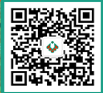 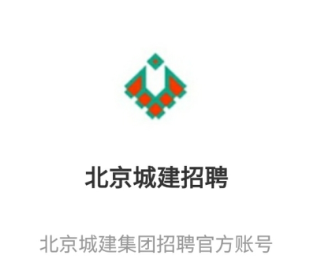 官网地址：http://e.bucg.com/zp简历投递邮箱：385889588@qq.com联系方式: 李红远  18810094996序号招聘专业学历要求招聘人数招聘岗位1土木工程、工民建本科及以上45土建工程师2机电、给排水、暖通本科及以上10设备安装工程师3工程造价                     工程管理（造价方向）本科及以上40造价工程师4安全工程及相关专业本科及以上2安全工程师5行政管理及相关专业本科2项目办公室6财务管理及相关专业本科及以上2项目财务序号学历见习期转正期1博士研究生800098002硕士研究生500065003本科生（重点院校）44004700-53004本科生（核心专业）41004700-53005大专生、本科（非核心专业）35004700-53006中专、技校、高职2600 3800